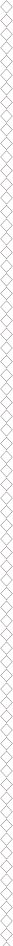 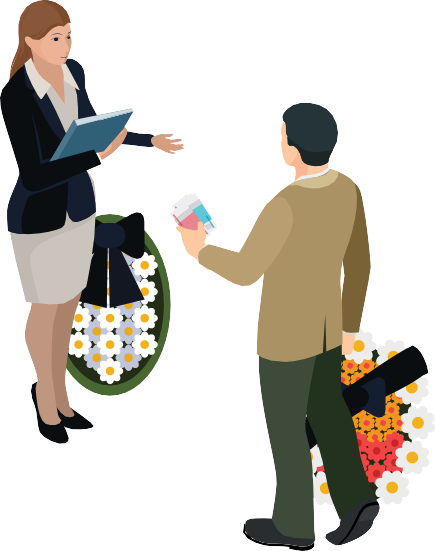 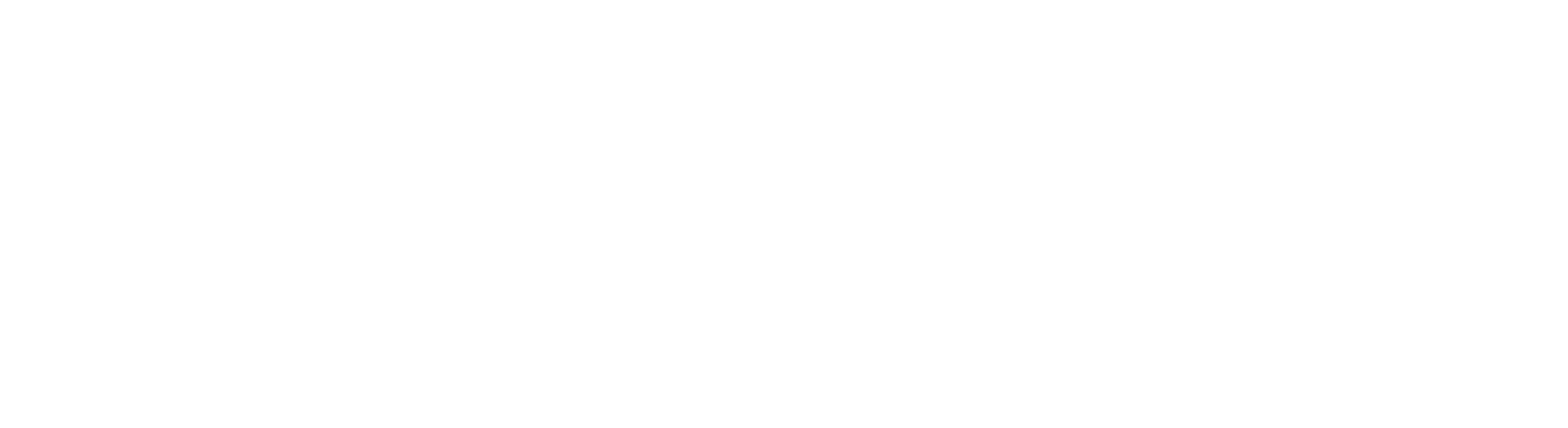 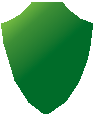 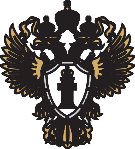 Прокуратура Смоленской областиМЫ ПРОТИВ КОРРУПЦИИВ СФЕРЕ ОКАЗАНИЯРИТУАЛЬНЫХ УСЛУГ!О смерти человека необходимо незамедлительно сообщитьв медицинскую службу. Для этого можно обратиться в территори- альную поликлинику или вызвать скорую медицинскую помощь по единому номеру экстренных служб – 112.Констатация биологической смерти человека осуществляется медицинским работником (врачом или фельдшером) и оформля- ется в виде протокола установления смерти человека по форме, утвержденной постановлением Правительства Российской Федерации от 20 сентября 2012 г. № 950.Медицинский работник, в свою очередь, проинформирует территориальный отдел полиции и специализированную службу в области похоронного дела для транспортировки умершегов морг.2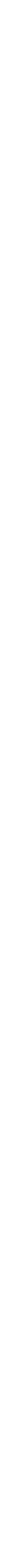 Перевозка тела в морг – безвоз- мездная услуга, которая оказывается в порядке, установленном в каждом муниципальном образовании органа- ми местного самоуправления.Если медицинский работник, сотрудник специализированной службы по вопросам похоронного дела, полицейский или иное лицо, выступающие в качестве посредника, предлагают органи- зовать перевозку тела умершего за деньги,ПОМНИТЕ! ВЫ НЕ ДОЛЖНЫ ПЕРЕДАВАТЬ УКАЗАННЫМ РАБОТНИКАМ НИКАКИЕ ДЕНЕЖНЫЕ СРЕДСТВА.3СУПРУГУ, БЛИЗКИМ РОДСТВЕННИКАМ, ИНЫМ РОДСТВЕННИКАМ, ЗАКОННОМУ ПРЕДСТАВИТЕЛЮ УМЕРШЕГО ИЛИ ИНОМУ ЛИЦУ, ВЗЯВШЕМУ НА СЕБЯ ОБЯЗАННОСТЬ ОСУЩЕСТВИТЬ ПОГРЕБЕНИЕ УМЕРШЕГО, ГАРАНТИРУЮТСЯ:► выдача документов, необходимых для погребения умершего, в течение суток с момента установления причины смерти; в случаях, если для установления причины смерти возникли основания для помеще- ния тела умершего в морг, выдача тела умершего по требованию супруга, близких родственников, иных родственников, законного представителя умершего или иного лица, взявшего на себя обязанность осуществить погребение умершего, не может быть задержана на срок более двух суток с момента установ- ления причины смерти;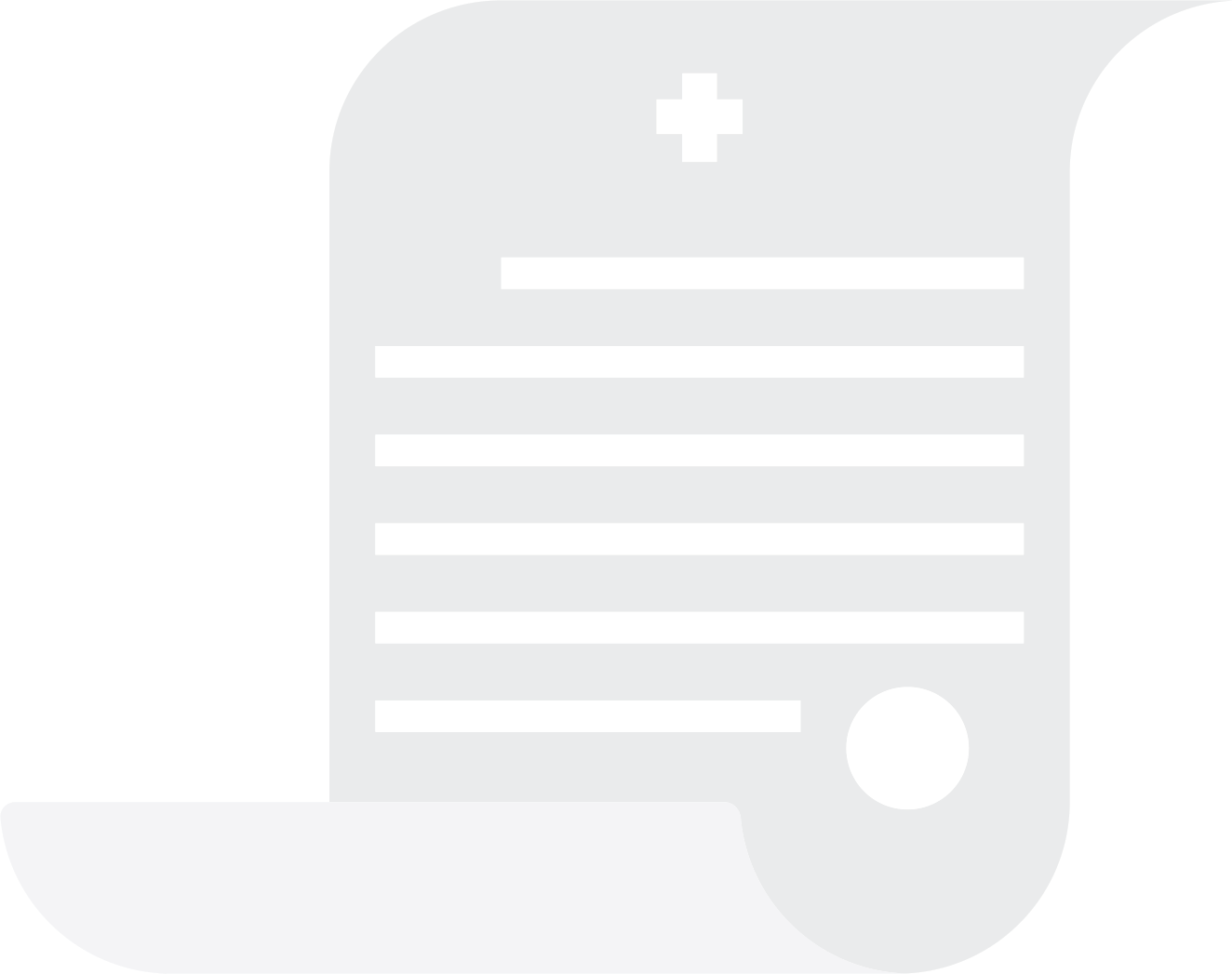 предоставление возможности нахождения тела умершего в морге бесплатно до 7 суток с момента установления причины смертив случае, если супруг, близкие родственники, иные родственники,Федеральный закон от 12.01.1996 № 8-ФЗ«О погребениии похоронном деле»законный представитель умершего или иное лицо, взявшее на себя обязанность осуществить погребение умершего, извещены о смерти, но существуют обстоя- тельства, затрудняющие осуществление ими погребе- ния; в случае поиска супруга, близких родственников, иных родственников либо законного представителя умершего этот срок может быть увеличен до четырнад- цати дней;► оказание содействия в решении вопросов исполнения волеизъявления умершего о погребении его тела (останков) или праха на указанном им месте погребения в случае его смерти в ином населенном пункте или на территории иностранного государства;► исполнение волеизъявления умершего о достойном отношении к его телу после смерти – пожелание, выраженное в устной форме в присутствии свидетелей или в письменной форме:о согласии или несогласии быть подвергнутым патолого-анатомическому вскрытию;о согласии или несогласии на изъятие органов и (или) тканей из его тела;быть погребенным на том или ином месте, по тем или иным обычаям или традициям, рядом с теми или иными ранее умершими;быть подвергнутым кремации;о доверии исполнить свое волеизъявление тому или иному лицу.5ВАЖНО!Патолого - анатомическое вскрытие проводится врачом-патологоанатомом в целях получения данных о причине смерти человека и диагнозе заболевания.По религиозным мотивам при наличии письменного заявления супруга или близкого родственника (детей, родителей, усынов- ленных, усыновителей, родных братьев и родных сестер, внуков, дедушки, бабушки), а при их отсутствии – иных родственников либо законного представителя умершего или при волеизъявле- нии самого умершего, сделанном им при жизни, патолого- анатомическое вскрытие не производится, за исключением случаев:подозрения на насильственную смерть;невозможности установления заключительного клинического диагноза заболевания, приведшегок смерти, и (или) непосредственной причины смерти;оказания умершему пациенту медицинской организацией медицинской помощи в стационарных условиях менее одних суток;подозрения на передозировкуили непереносимость лекарственных препаратов или диагностических препаратов;6смерти:а) связанной с проведением профилактических, диагно- стических, инструментальных, анестезиологических‚ реанимационных, лечебных мероприятий, во время или после операции переливания крови и (или)ее компонентов;б) от инфекционного заболевания или при подозрении на него;в) от онкологического заболевания при отсутствии гистологической верификации опухоли;г) от заболевания, связанного с последствиями экологической катастрофы;д) беременных, рожениц, родильниц (включая послед- ний день послеродового периода) и детей в возрасте до двадцати восьми дней жизни включительно;е) рождения мертвого ребенка;ж) необходимости судебно-медицинского исследования.Если работник морга, сотрудник специализированной службы по вопросам похоронного дела или иное лицо, выступающее в качестве посредника, предлагают не проводить патолого- анатомическое вскрытие за деньги,ПОМНИТЕ! ВЫ НЕ ДОЛЖНЫ ПЕРЕДАВАТЬ УКАЗАННЫМ РАБОТНИКАМ НИКАКИЕ ДЕНЕЖНЫЕ СРЕДСТВА.7В ТЕЧЕНИЕ 24 ЧАСОВ С МОМЕНТА УСТАНОВЛЕНИЯ ПРИЧИНЫ СМЕРТИ ДОЛЖНЫ БЫТЬ ВЫДАНЫ ДОКУМЕНТЫ, НЕОБХОДИМЫЕ ДЛЯ ОРГАНИЗАЦИИ ПОГРЕБЕНИЯ, В ТОМ ЧИСЛЕ МЕДИЦИНСКОЕ СВИДЕТЕЛЬСТВО.Если при установлении причины смерти возникли основания для помещения тела умершего в морг, то выдача его телане может быть задержана на срок более двух суток с момента установления причины смерти.Медицинское свидетельство выдается членам семьи, а приих отсутствии – близким родственникам или законному предста- вителю умершего. При этом получатель должен расписатьсяна корешке медицинского свидетельства. Корешок остаетсяв медицинской организации или у частнопрактикующего врача.Медицинское свидетельство выдается медицинскими организациями независимо от их организационно-правовой формы: больничными учреждениями, диспансерами, амбулаторно-поликлиническими учреждениями, центрами, учреждениями охраны материнства и детства, а такжелицами, занимающимися частной медицинской практикой.8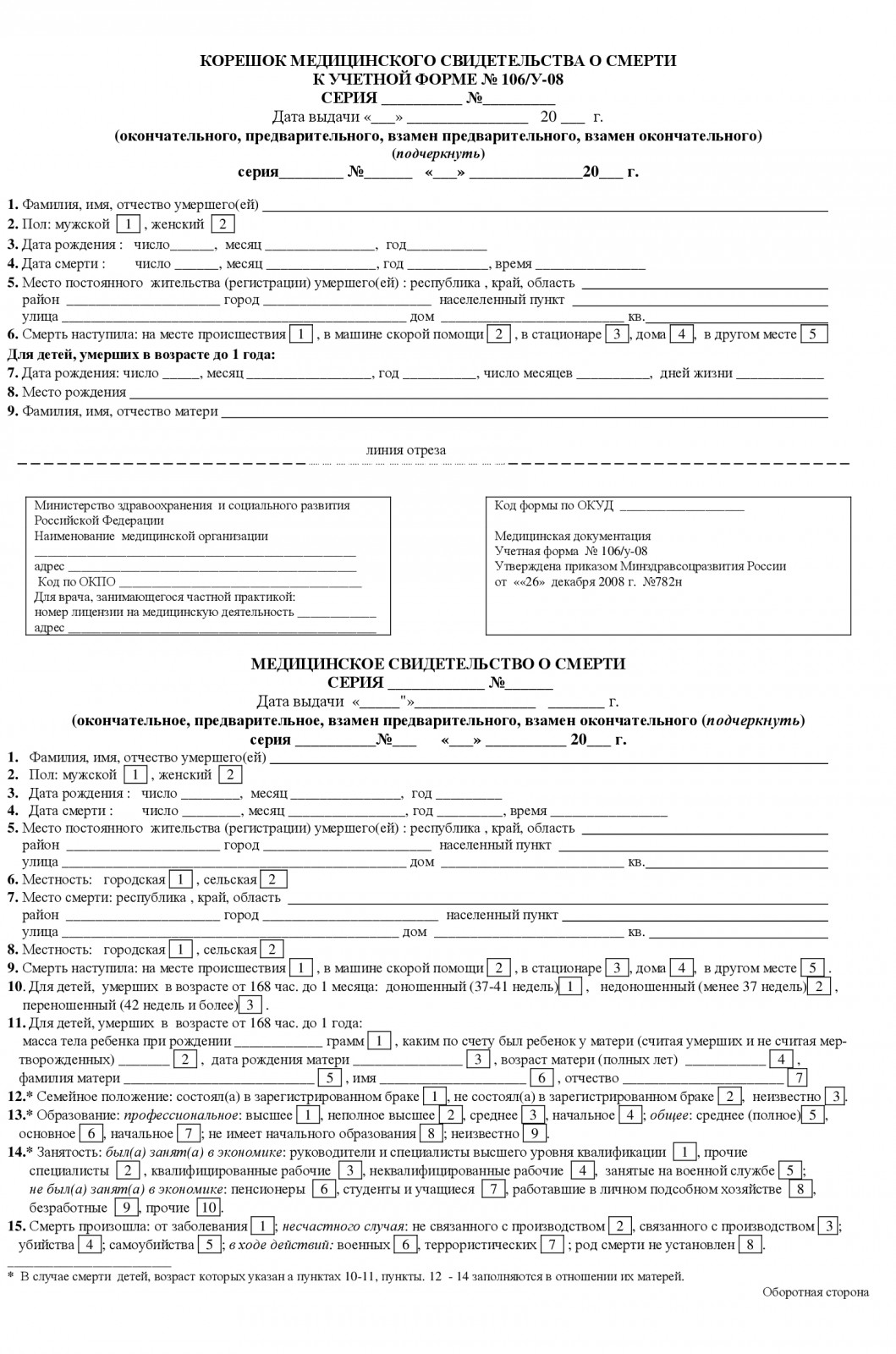 9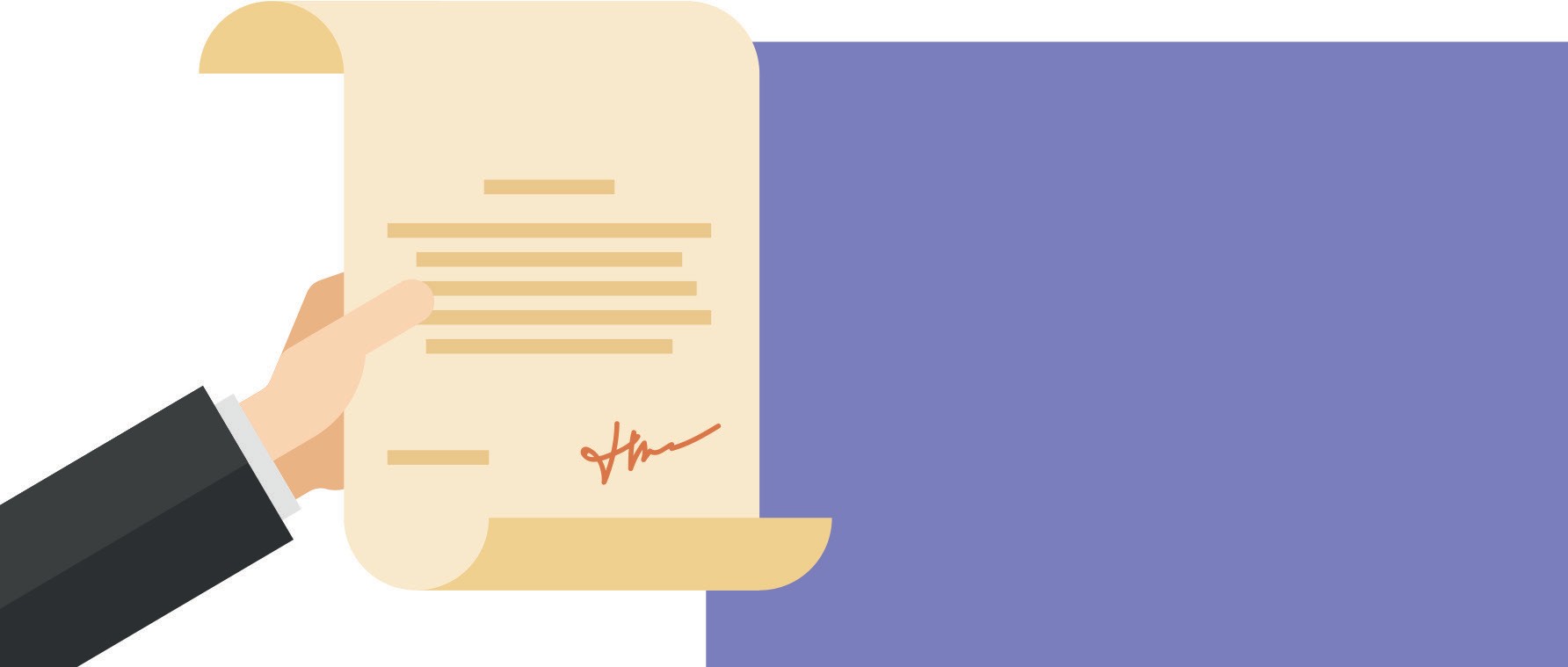 Данные об умершем вносятся в медицинское свидетельство согласно документу, удостоверяющему личность.В исключительных случаях для обеспечения государственной регистрации смерти, если у умершего отсутствуют документы, подтверждающие личность, врач (фельдшер, акушерка) заполняет медицинское свидетельство со слов родственников, о чем делается соответствующая отметка.НЕ ПОЗДНЕЕ ТРЕХ ДНЕЙ СО ДНЯ НАСТУПЛЕ- НИЯ СМЕРТИ ИЛИ СО ДНЯ ОБНАРУЖЕНИЯ ТЕЛА УМЕРШЕГО ОБРАТИТЕСЬ С ЗАЯВЛЕНИЕМО СМЕРТИ (В УСТНОЙ ИЛИ ПИСЬМЕННОЙ ФОРМЕ) В ЗАГС ИЛИ МНОГОФУНКЦИОНАЛЬНЫЙ ЦЕНТР ПРЕДОСТАВЛЕНИЯ ГОСУДАРСТВЕННЫХ ИЛИ МУНИЦИПАЛЬНЫХ УСЛУГПри обращении с заявлением о смерти паспорт умершего(при наличии) сдается в орган ЗАГС или многофункциональный центр предоставления государственных или муниципальных услуг по месту государственной регистрации смерти.Государственное свидетельство о смерти и справка о смерти для получения социального пособия на погребение выдаются в день обращения.Государственная регистрация смерти производится органом записи актов граж- данского состояния по последнему месту жительства умершего, месту наступления смерти, месту обнаружения тела умершего, месту нахождения организации, выдавший документ о смерти, месту жительства родителей (одного из родителей), детей, пережившего супруга или по месту нахождения суда, вынесшего решение об установ- лении факта смерти или объявления лица умершим, или многофункциональным центром предоставления государственных и муниципальных услуг (статья 65 Федерального закона от 15.11.1997 № 143-ФЗ «Об актах гражданского состояния»).БЕСПЛАТНЫЕ И ПЛАТНЫЕ УСЛУГИ МОРГАБесплатные услугисохранение тела в течение 7 дней (в случае чрезвычайных обстоятельств и по заявлению родственников сохранение тела до 14 дней);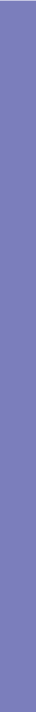 омовение тела;облачение в переданную одежду и помещение в гроб; вынос тела в траурный зал.11Мы против коррупции в сфере оказания ритуальных услуг!Платные услугибальзамирование (включая бальзамирование для перевозки груза 200);устранение посмертных дефектов;подготовка тела к траурной церемонии (посмертный макияж, стрижка, маникюр).ПОСЛЕДОВАТЕЛЬНОСТЬ ДЕЙСТВИЙ В МОРГЕПосещение морга на следующий день после перевозки тела в моргполучить медицинское свидетельство о смерти;уточнить график приема вещей для облачения покойного;при необходимости заказать платные услуги морга; договориться о дате выдачи тела на похороны.12Посещение моргаПередать вещи для облачения покойного в морг.Посещение моргаВ день похорон прибыть в морг в назначенное время, при себе иметь государственное свидетельство о смерти.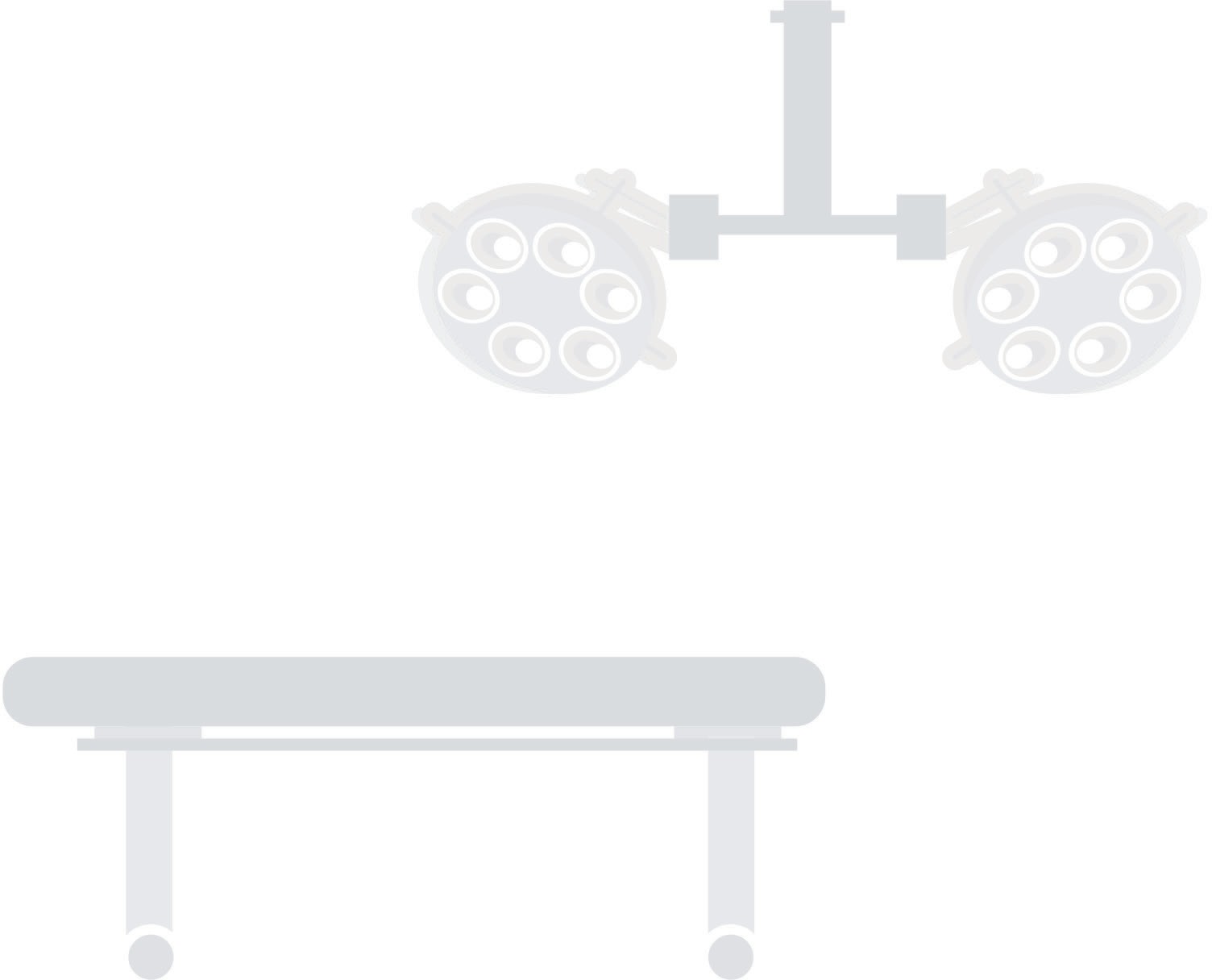 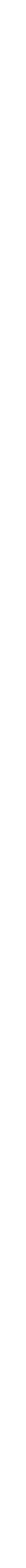 ДЛЯ ОРГАНИЗАЦИИ ПОХОРОН...необходимы следующие документы:государственное свидетельство о смерти; паспорт организатора похорон умершего;договор (заказ-наряд на похоронные услуги/товары).В соответствии с Федеральным законом от 12.01.1996 № 8-ФЗ«О погребении и похоронном деле» супругу, близким родственникам, иным родственникам, законному представителю или иному лицу, взявшему на себя обязанность осуществить погребение умершего, гарантируется оказание на безвозмездной основе следующего перечня услуг по погребению:●  оформление документов, необходимых для погребения;●  предоставление и доставка гроба и других предметов, необходимых для погребения;●  перевозка тела (останков) умершего на кладбище (в крематорий);14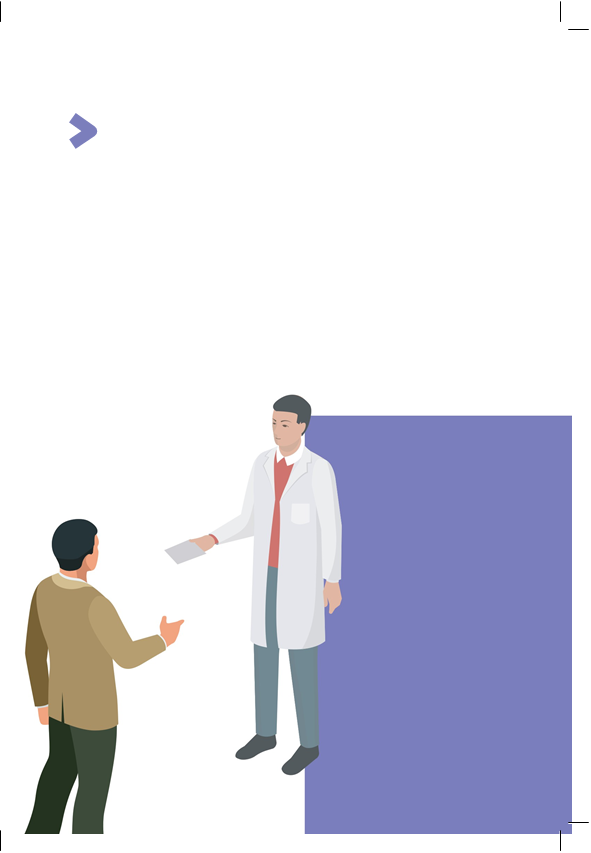 погребение (кремация с последующей выдачей урны с прахом).ЪВНИМАНИЕ!Непредоставлениенабезвозмезд- нойосновеуслуг,предусмотренных гарантированным перечнем услуг по погребению, а равно невыплата социального пособия на погребение супругу, близким родственникам, иным родственникам, законному представителю умершегоили иному лицу, взявшему на себя обязанность осуществить погребение умершего, влечет наложение административного штрафа на должностных лицв размере от 2000 до 5000 рублей. (ст.5.41 Кодекса Российской Федерации об административных правонарушениях).15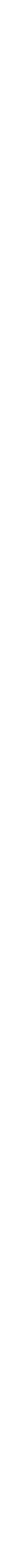 ГАРАНТИРОВАННЫЙ ПЕРЕЧЕНЬ УСЛУГ ПО ПОГРЕБЕНИЮНА БЕЗВОЗМЕЗДНОЙ ОСНОВЕ ВКЛЮЧАЕТ В СЕБЯОформление документов, необходимых для погребенияоформление заказа на приобретение и доставку предметов похоронного ритуала (гроб, покрывало, тапочки и т.д.);оформление заказа на катафальную перевозку;оформление заказа на осуществление захоронения (кремации).Предоставление и доставку гроба и других предметов ритуала, необходимых для погребениягроб, обитый тканью; покрывало хлопчатобумажное; тапочки похоронные;доставка предметов ритуала (в морг или домой)в один адрес, включая погрузочно-разгрузочные работы.16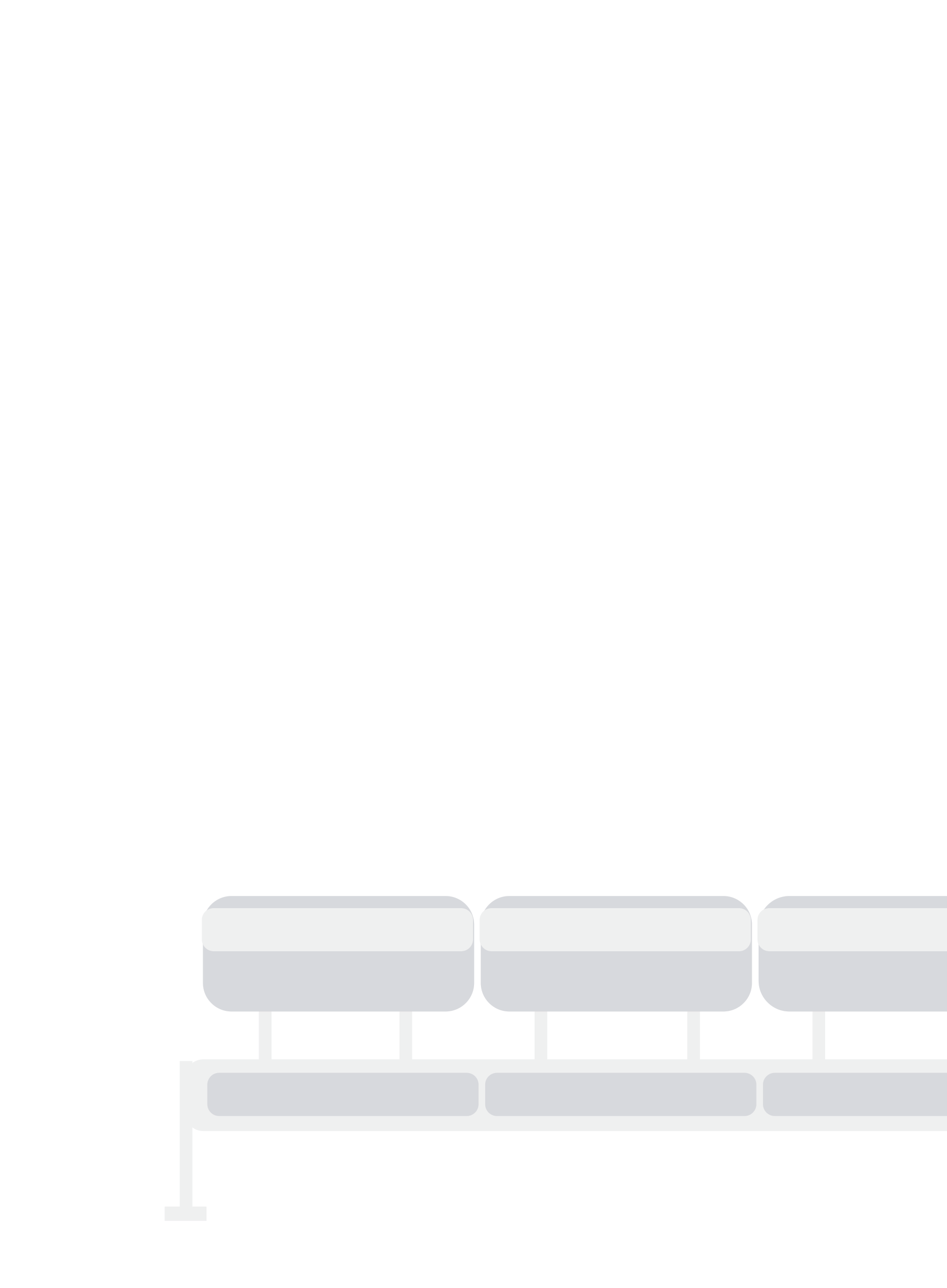 Перевозку тела (останков) умершего (погибшего) на кладбище (в крематорий)Предоставление катафального автобуса для перевозки гроба с телом умершего (погибшего) из домаили морга к месту захоронения (кремации) на одном катафалке в один конец.Перевозку тела (останков) умершего (погибшего) на кладбище (в крематорий)рытье могилы для гроба и комплекс работ по захоронению на вновь отведенном или родственном участке;предоставление и установка регистрационного знака с надписью (Ф.И.О. погребенного, год рождения, год смерти);кремация умершего (погибшего) (включая предоставление ритуального зала для прощания);захоронение урны с прахом в землю или предоставленную нишу открытого колумбария с установкой регистрационного знака.17ПРИ ОБРАЩЕНИИ НА КЛАДБИЩЕ...Вы можете столкнуться с предложениями:приобрести участок захоронения за наличные денежные средства на месте;расширить имеющийся участок захоронения за деньги; переоформить ответственность за захоронение за деньги;выполнить работы по установке, демонтажу либо ремонту намогильных сооружений без получения разрешения администрации кладбища.ВСЕ ВЫШЕПЕРЕЧИСЛЕННЫЕ ПРЕДЛОЖЕНИЯ ЯВЛЯЮТСЯ  НЕЗАКОННЫМИ И РАСЦЕНИВАЮТСЯ КАК МОШЕННИЧЕСТВО!Если вы столкнулись с данными действиями, зафиксируйте их (фото/ аудио/видео) и направьте имеющиеся материалыв правоохранительные органы!18ЗАКРЫТЫЕ КЛАДБИЩАЗакрытые кладбища – кладбища, на которых осуществляются толькородственные захоронения, захороненияна созданных семейных (родовых) участках, а также захоронения с учетом места житель- ства (в отношении кладбищ, расположенных на территории городских округов и поселе- ний в городе Москве) или заслуг умершего перед обществом и государством.«Производить захоронения на закрытых кладбищах запрещается, за исключени- ем захоронения урн с прахом после кремации в родственные могилы,а также в колумбарные ниши».Постановление Администрации города Смоленска  от 31.03.2014 № 569-адм «Об  утверждении Правил эксплуатации и содержания кладбищ на тер-ритории города Смоленска, а также кладбища «Селифоново», расположенного в Смоленском районе»Постановление Главного государствен- ного санитарного врача Российской Федерации от 28.06.2011 № 84«Об утверждении СанПиН 2.1.2882-11«Гигиенические требования к размеще- нию, устройствуи содержанию кладбищ, зданий и сооружений похоронного назначения»19Для захоронения нужны следующие документы:заявление физического либо юридического лица (в письменной произвольной форме), заверенное подписью руководителя либо уполномоченного им лица и печатью организации (при наличии печати);свидетельство о смерти или другой документ, подтверждаю- щий факт государственной регистра- ции смерти в соответствии с законо- дательством об актах гражданского состояния, либо решение судаоб установлении факта смерти или об объявлении лица умершим, вступившее в законную силу, либо документ, подтверждающий факт смерти и регистрации смерти, выданный в установленном порядкена основании международных догово- ров Российской Федерации (в случае смерти вне пределов территории Российской Федерации);20справка о кремации (в случае обращения за выдачей разрешения на захоронение урны с прахом).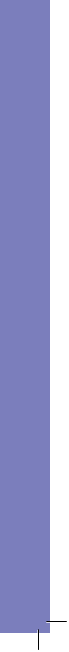 Другой порядок предоставления разрешения на захоронение на закрытом кладбище, в том числе за денежное вознаграждение, законодательством Российской Федерациине предусмотрен.21ТЕПЕРЬ МЫ ПОДРОБНО РАССКАЖЕМ, ЧТО ТАКОЕ ВЗЯТКАВзятка – это дача или получение должност- ным лицом материальных ценностей, например, денег, ценных бумаг, иного имущества, либо незаконное оказаниеему услуг имущественного характера, предоставление иных имущественных прав за совершение действий (бездействие)в пользу того, кто дает взятку, либо иных лиц. Обязательное условие – действие (бездействие) входит в служебные полномочия этого должностного лица.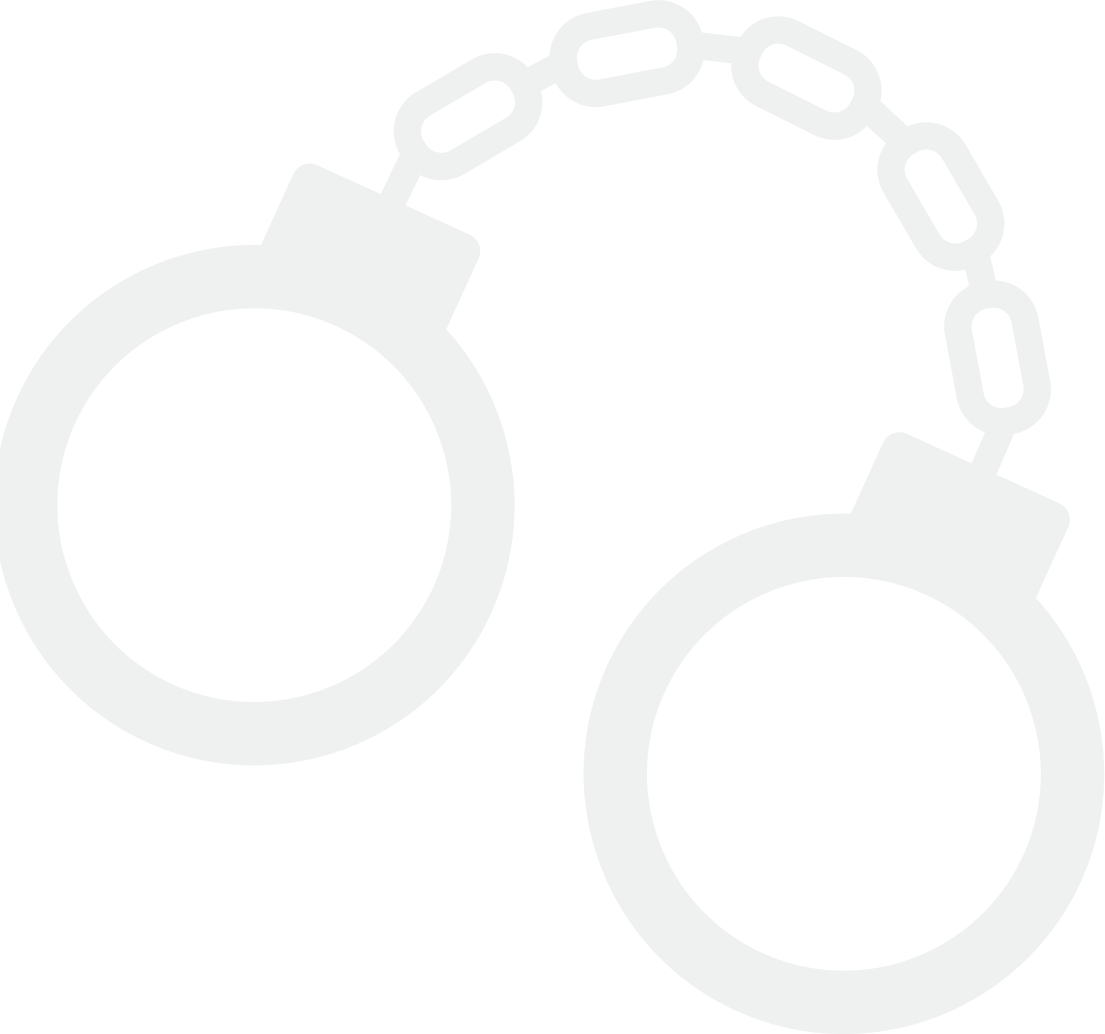 Обязательно прочи- тайте статью 290 Уголовного кодекса Российской Федерации«Получение  взятки».КАКИЕ БЫВАЮТ ВЗЯТКИБывает взятка-подкуп, когда между тем, кто дает, и тем, кто берет взятку, есть предварительная договоренность.Бывает взятка–благодарность, когда взятка пере- дается за уже совершенное должностным лицом действие или бездействие (законное или незаконное) без предварительной договоренности.22ЧТО ТОЖЕ СЧИТАЕТСЯ ВЗЯТКОЙЕсли не только должностному лицу, но и его родным и близким передали деньги, ценностиили оказали материальные услуги. При этом сотрудник был согласен, не возражал и использовал свои служебные полномочия в пользу того, кто взятку дал.ВЗЯТКА СЧИТАЕТСЯ ПОЛУЧЕННОЙ, КОГДА► Человек ее принимает в физическом смысле (берет в руки; кладетв карман, сумку, портфель, автомобиль).► Человек соглашается с ее передачей (положили на стол, перечислили на счет).Все о взятках в Уголовном кодексе Российской Федерации: Статья 290 УК РФ«Получение взятки» Статья 291 УК РФ«Дача взятки» Статья 291.1 УК РФ«Посредничествово взяточничестве» Статья 291.2 УК РФ«Мелкое взяточничество».А также:Статья 201 УК РФ«Злоупотребление полномочиями» Статья 204 УК РФ«Коммерческий подкуп» Статья 285 УК РФ«Злоупотребление должностным положением»и др.23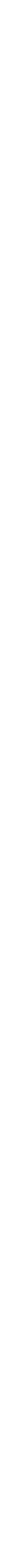 КУДА ЗВОНИТЬ?8(4812) 38-25-10 – телефон Управления Роспотребнадзора по Смоленской области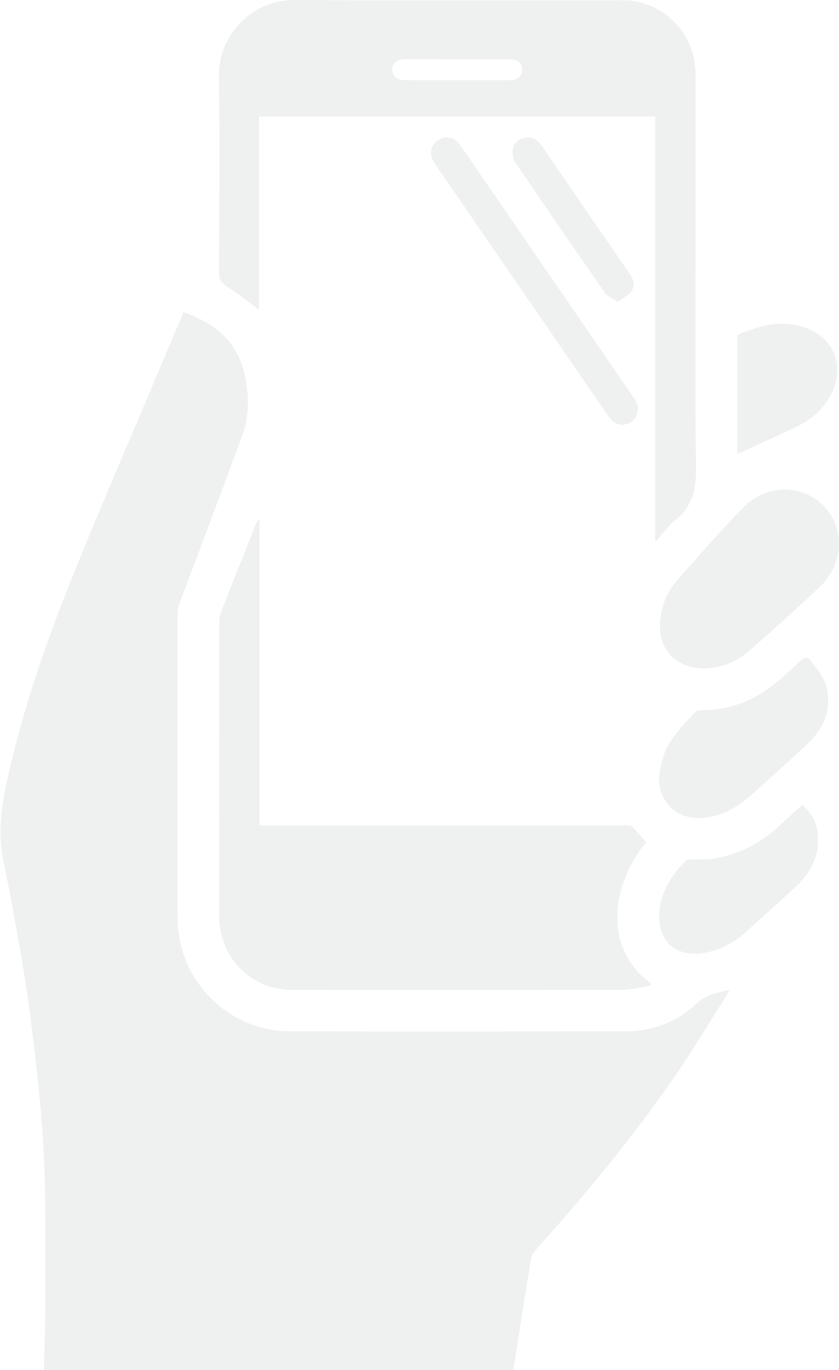 СООБЩАЙТЕО ФАКТАХ КОРРУПЦИИ ПО ТЕ-ЛЕФОНАМ ГОРЯЧЕЙ ЛИНИИ►Прокуратура Смоленской области, тел. 67-95-00►СУ Следственного комитета Российской Федерации поСмоленской области, тел. 32-82-22►Управление МВД России по Смоленской области,тел. 38-05-35, 77-34-73►Управление ФСБ России по Смоленской области,тел. 38-12-50►Администрация Смоленской области,тел. 8-800-200-19-01►На официальном сайтеПРОКУРАТУРЫ СМОЛЕНСКОЙ ОБЛАСТИhttp://smolprok.ruна странице «ПРОТИВОДЕЙСТВИЕ КОРРУПЦИИ»принимаются сообщения о фактах коррупцииО всех фактах нарушения ваших прав либо о фактах незаконного давления со стороныорганизаций, работающих в сфере ритуальных услуг, необходимо сразу сообщить в дежурную часть районного отделения полиции по месту  жительства (адрес и телефон можно узнатьпо телефону 02 или 112 с мобильного телефона).24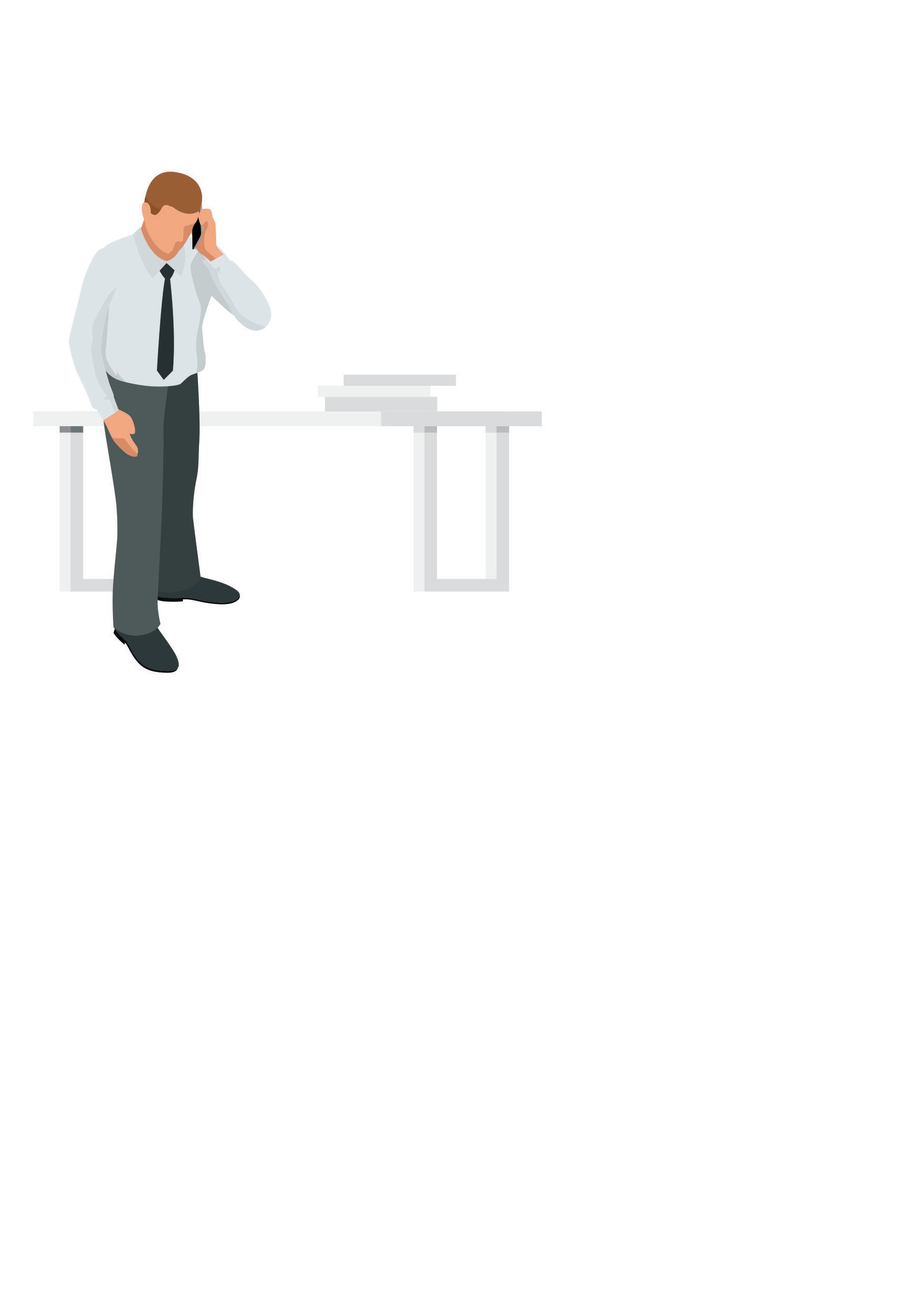 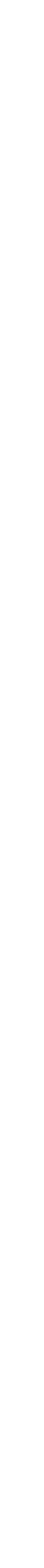 ПРЕЖДЕ ЧЕМ НАПИСАТЬ ЗАЯВЛЕНИЕ...ПОМНИТЕ,что за сообщение о вымышленном факте вымогательства взятки предусмотрена уголовная ответственность. Ложный донос наказывается штрафом, или принудительными работами, или даже лишением свободы до трех лет. Если докажут,что доказательства искусственно созданы, то срок лишения свободы увеличится до шести лет.Статья 306 Уголовного кодекса Российской Федерации25!КАК ПРИВЛЕЧЬ ВЫМОГАТЕЛЯ К ОТВЕТСТВЕННОСТИ?Вы должны будете обратиться в ближайшее отделение полиции и написать заявление.Заявление о преступлении вы можете сделать в устном или письменном виде. Письменное заявлениепреступлении обязательно подпишите. Укажите почтовый или электронный адрес, куда должен будет прийти ответ.Устное заявление о преступлении заносится в протокол, который подписывается вами и сотрудником, приняв- шим заявление. Протокол должен содержать данныевас, а также о документах, удостоверяющих вашу личность.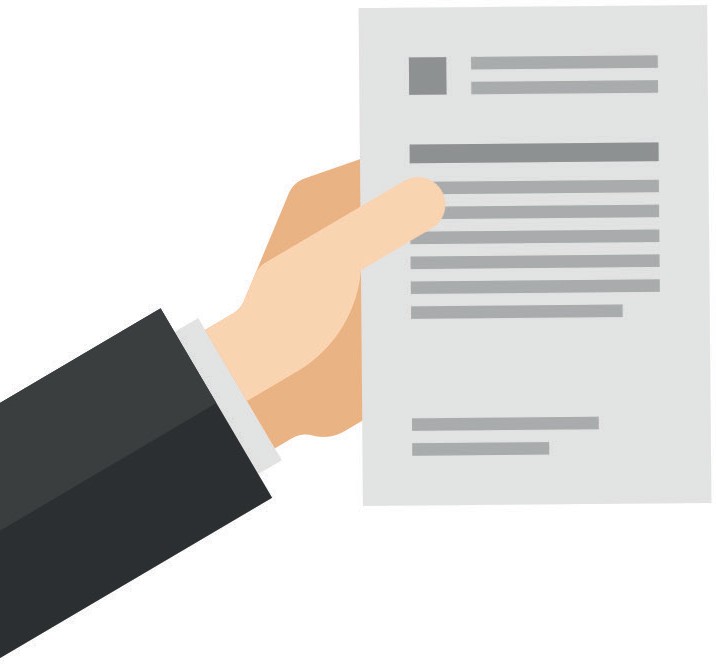 При регистрации заявления вы должны получитьталон-уведомление, в котором указывается порядковый номер заявления по книге учета сообщений и датаего принятия.Подробнее о заявлении о преступлении можно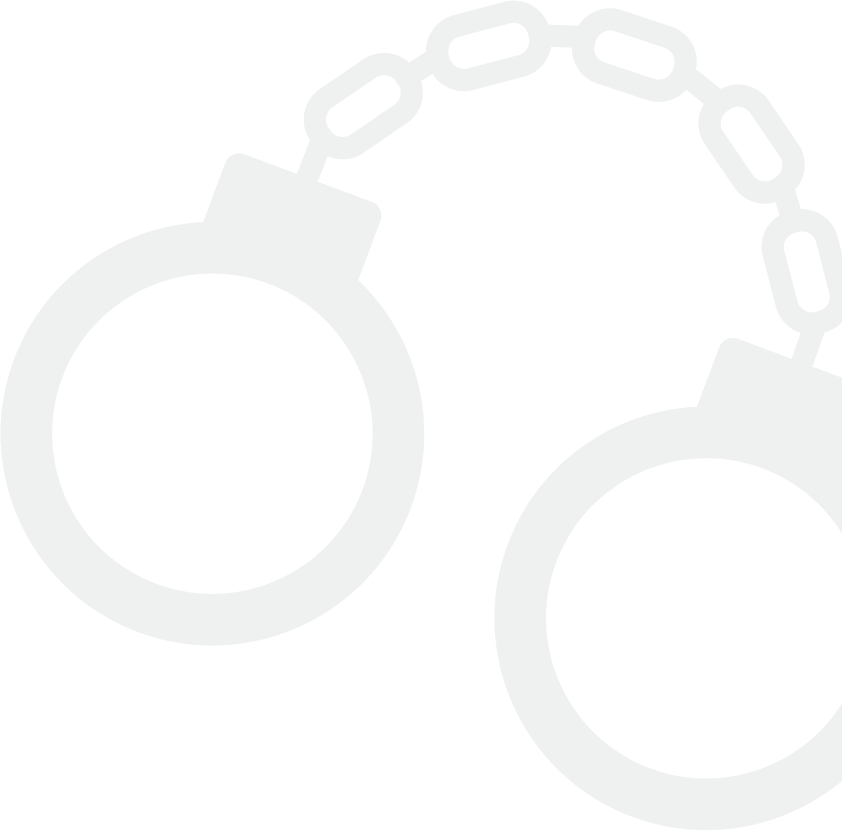 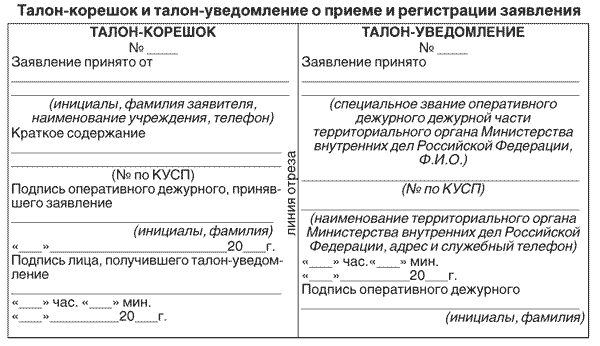 прочитать в статье 141 Уголовно-процессуального кодекса Российской Федерации.ЧТО ЖДЕТ ВЫМОГАТЕЛЯПреступление	Наказание►  Мелкое взяточничество (менее 10 тыс. руб.)►  Взятка (от 10 тыс. до 25 тыс. руб.)►  Взятка в значительном размере (от 25 тыс.до 150 тыс. руб.)►   Взятка в крупном размере (от 150 тыс. до 1 млн руб.)►  Взятка в особо крупном размере (от 1 млн руб.)До 1 года в колонии- поселенииДо 3 лет в колонии- поселенииДо 6 лет в колонии общего режимаДо 12 лет в колонии строгого режимаДо 15 лет в колонии строгого режима28СТАТЬЯ 290 УГОЛОВНОГО КОДЕКСА РОССИЙСКОЙ ФЕДЕРАЦИИ●    Получение должностным лицом, иностранным должностным лицом либо должностным лицом публичной международной организации личноили через посредника взятки в виде денег, ценных бумаг, иного имущества либо в виде незаконных оказания ему услуг имущественного характера, предоставления иных имущественных прав (в том числе когда взяткапо указанию должностного лица передается иному физическомуили юридическому лицу) за совершение действий (бездействие) в пользу взяткодателя или представляемых им лиц, если указанные действия (бездействие) входят в служебные полномочия должностного лица либо если оно в силу должностного положения может способствовать указанным действиям (бездействию), а равно за общее покровительство или попусти- тельство по службе – наказывается штрафом в размере до одного миллиона рублей, или в размере заработной платы или иного дохода осужденногоза период до двух лет, или в размере от десятикратной до пятидесятикрат- ной суммы взятки с лишением права занимать определенные должности или заниматься определенной деятельностью на срок до трех лет, либо исправительными работами на срок от одного года до двух лет с лишением права занимать определенные должности или заниматься определенной деятельностью на срок до трех лет, либо принудительными работамина срок до пяти лет с лишением права занимать определенные должности или заниматься определенной деятельностью на срок до трех лет, либо лишением свободы на срок до трех лет со штрафом в размере от десятикрат- ной до двадцатикратной суммы взятки или без такового.●    Получение должностным лицом, иностранным должностным лицом либо должностным лицом публичной международной организации взяткив значительном размере – наказывается штрафом в размере от двухсот тысяч до одного миллиона пятисот тысяч рублей, или в размере заработной платы или иного дохода осужденного за период от шести месяцев29до двух лет, или в размере от тридцатикратной до шестидесятикратной суммы взятки с лишением права занимать определенные должности или заниматься определенной деятельностью на срок до трех лет либолишением свободы на срок до шести лет со штрафом в размере до тридца- тикратной суммы взятки или без такового и с лишением права занимать определенные должности или заниматься определенной деятельностью на срок до трех лет или без такового.●  Получение должностным лицом, иностранным должностным лицом либо должностным лицом публичной международной организации взяткиза незаконные действия (бездействие) – наказывается штрафом в размере от пятисот тысяч до двух миллионов рублей, или в размере заработной платы или иного дохода осужденного за период от шести месяцев до двух лет, или в размере от сорокакратной до семидесятикратной суммы взятки с лишением права занимать определенные должности или заниматься определенной деятельностью на срок до пяти лет либо лишением свободы на срок от трех до восьми лет со штрафом в размере до сорокакратной суммы взятки или без такового и с лишением права занимать определен- ные должности или заниматься определенной деятельностью на срокдо пяти лет или без такового.●   Деяния, предусмотренные частями первой – третьей настоящей статьи, совершенные лицом, занимающим государственную должность Российской Федерации или государственную должность субъекта Российской Федерации, а равно главой органа местного самоуправления, – наказыва- ются штрафом в размере от одного миллиона до трех миллионов рублей, или в размере заработной платы или иного дохода осужденного за период от одного года до трех лет, или в размере от шестидесятикратной до вось- мидесятикратной суммы взятки с лишением права занимать определенные должности или заниматься определенной деятельностью на срок до семи лет либо лишением свободы на срок от пяти до десяти лет со штрафомв размере до пятидесятикратной суммы взятки или без таковогои с лишением права занимать определенные должности или заниматься определенной деятельностью на срок до семи лет или без такового.30●   Деяния,  предусмотренные  частями  первой, третьей, четвертой настоящей статьи, если они совершены:а)	группой лиц по предварительному сговору или организованной группой;б)	с вымогательством взятки; в)	в крупном размере,наказываются штрафом в размере от двух миллионов до четырех миллионов рублей, или в размере заработной платы или иного дохода осужденного за период от двух до четырех лет, или в размере от семидеся- тикратной до девяностократной суммы взятки с лишением права занимать определенные должности или заниматься определенной деятельностьюна срок до десяти лет либо лишением свободы на срок от семи до двенад- цати лет со штрафом в размере до шестидесятикратной суммы взяткиили без такового и с лишением права занимать определенные должности или заниматься определенной деятельностью на срок до десяти летили без такового.●    Деяния, предусмотренные частями первой, третьей, четвертой, пунктами«а» и «б» части пятой настоящей статьи, совершенные в особо крупном размере, – наказываются штрафом в размере от трех миллионов до пяти миллионов рублей, или в размере заработной платы или иного дохода осужденного за период от трех до пяти лет, или в размере от восьмиде- сятикратной до стократной суммы взятки с лишением права занимать определенные должности или заниматься определенной деятельностью на срок до пятнадцати лет либо лишением свободы на срок от восьми до пятнадцати лет со штрафом в размере до семидесятикратной суммы взятки или без такового и с лишением права занимать определенные должности или заниматься определенной деятельностью на срокдо пятнадцати лет или без такового.31СТАТЬЯ 291 УГОЛОВНОГО КОДЕКСА РОССИЙСКОЙ ФЕДЕРАЦИИ●   Дача взятки должностному лицу, иностранному должностному лицу либо должностному лицу публичной международной организации лично или через посредника (в том числе когда взятка по указанию должностного лица передается иному физическому или юридическому лицу) – наказывается штрафом в размере до пятисот тысяч рублей, или в размере заработной пла- ты или иного дохода осужденного за период до одного года, или в размере от пятикратной до тридцатикратной суммы взятки, либо исправительными работами на срок до двух лет с лишением права занимать определенные должности или заниматься определенной деятельностью на срок до трех лет или без такового, либо принудительными работами на срок до трех лет, либо лишением свободы на срок до двух лет со штрафом в размереот пятикратной до десятикратной суммы взятки или без такового.●   Дача взятки должностному лицу, иностранному должностному лицу либо должностному лицу публичной международной организации лично или через посредника (в том числе когда взятка по указанию должностного лица передается иному физическому или юридическому лицу) в значительном размере – наказывается штрафом в размере до одного миллиона рублей, или в размере заработной платы или иного дохода осужденного за период до двух лет, или в размере от десятикратной до сорокакратной суммы взятки, либо исправительными работами на срок от одного года до двухлет с лишением права занимать определенные должности или заниматься определенной деятельностью на срок от одного года до трех лет илибез такового, либо лишением свободы на срок до пяти лет со штрафом в размере от пятикратной до пятнадцатикратной суммы взятки или без такового.32●    Дача взятки должностному лицу, иностранному должностному лицу либо должностному лицу публичной международной организации лично или через посредника (в том числе когда взятка по указанию должностного лица передается иному физическому или юридическому лицу) за совершение заведомо незаконных действий (бездействие) – наказывается штрафомв размере до одного миллиона пятисот тысяч рублей, или в размере зара- ботной платы или иного дохода осужденного за период до двух лет,или в размере от тридцатикратной до шестидесятикратной суммы взятки с лишением права занимать определенные должности или заниматься определенной деятельностью на срок до пяти лет или без такового либолишением свободы на срок до восьми лет со штрафом в размере до тридца- тикратной суммы взятки или без такового и с лишением права занимать определенные должности или заниматься определенной деятельностьюна срок до пяти лет или без такового.●   Деяния, предусмотренные  частями первой – третьей  настоящей статьи, если они совершены:а)	группой лиц по предварительному сговору или организованной группой;б)	в крупном размере,наказываются штрафом в размере от одного миллиона до трех миллионов рублей, или в размере заработной платы или иного дохода осужденногоза период от одного года до трех лет, или в размере от шестидесятикратной до восьмидесятикратной суммы взятки с лишением права занимать определенные должности или заниматься определенной деятельностьюна срок до семи лет или без такового либо лишением свободы на срокот семи до двенадцати лет со штрафом в размере до шестидесятикратной суммы взятки или без такового и с лишением права занимать определенные должности или заниматься определенной деятельностью на срок до семи лет или без такового.●   Деяния, предусмотренные частями первой – четвертой настоящей статьи, совершенные в особо крупном размере, – наказываются штрафомв размере от двух миллионов до четырех миллионов рублей, или в размере заработной платы или иного дохода осужденного за период от двухдо четырех лет, или в размере от семидесятикратной до девяностократной33суммы взятки с лишением права занимать определенные должности или заниматься определенной деятельностью на срок до десяти летили без такового либо лишением свободы на срок от восьми до пятнадцати лет со штрафом в размере до семидесятикратной суммы взятки или без такового и с лишением права занимать определенные должности или зани- маться определенной деятельностью на срок до десяти лет или без такового.Примечание. Лицо, давшее взятку, освобождается от уголовной ответственности, если оно активно способствовало раскрытию и (или) расследованию преступления и либо в отношении его имело место вымогательство взятки со стороны должностного лица, либо лицо после совершения преступления добровольно сообщило в орган, имеющий право возбудить уголовное дело, о даче взятки.34СТАТЬЯ 304 УГОЛОВНОГО КОДЕКСА РОССИЙСКОЙ ФЕДЕРАЦИИПровокация взятки либо коммерческого подкупа, то есть попытка передачи должностному лицу, иностранному должностному лицу, должностному лицу публичной международной организации либо лицу, выполняющему управленческие функции в коммерческих или иных организациях, без его согласия денег, ценных бумаг, иного имущества или оказания ему услуг имущественного характера, предоставления иных имущественных прав в целях искусственного создания доказательств совершения преступления либо шантажа – наказывается штрафом в размере до двухсот тысяч рублей или в размере заработной платы или иного дохода осужденного за периоддо восемнадцати месяцев, либо принудительными работами на срок до пяти лет с лишением права занимать определенные должности или заниматься определенной деятельностью на срок до трех лет или без такового, либо лишением свободы на срок до пяти лет с лишением права занимать опреде- ленные должности или заниматься определенной деятельностью на срокдо трех лет или без такового.35ЧТО ТАКОЕ КОРРУПЦИЯ(из Федерального закона от 25.12.2008 №273-ФЗ«О противодействии коррупции»)Это злоупотребление служебным положением, дача взятки, получение взятки, злоупотребление полномо- чиями, коммерческий подкуп либо иное незаконное использование физическим лицом своего должностного положения вопреки законным интересам обществаи государства в целях получения выгоды в виде денег, ценностей, иного имущества или услуг имущественного характера, иных имущественных прав для себя илидля третьих лиц либо незаконное предоставление такой выгоды указанному лицу другими физическими лицами, а также совершение указанных деяний от имениили в интересах юридического лица.Электронная версия памятки доступна по адресу: www.smolprok.ru